Толщина, мм4 мм5 мм6 мм8 мм10 мм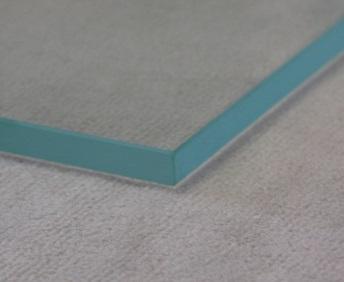 Цена за м. п., руб.607090130150Толщина, мм4 мм5 мм6 мм8 мм10 мм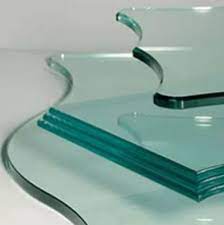 Цена за криволинейку за м. п., руб.150170200270300